King Mongkut’s University of Technology Thonburi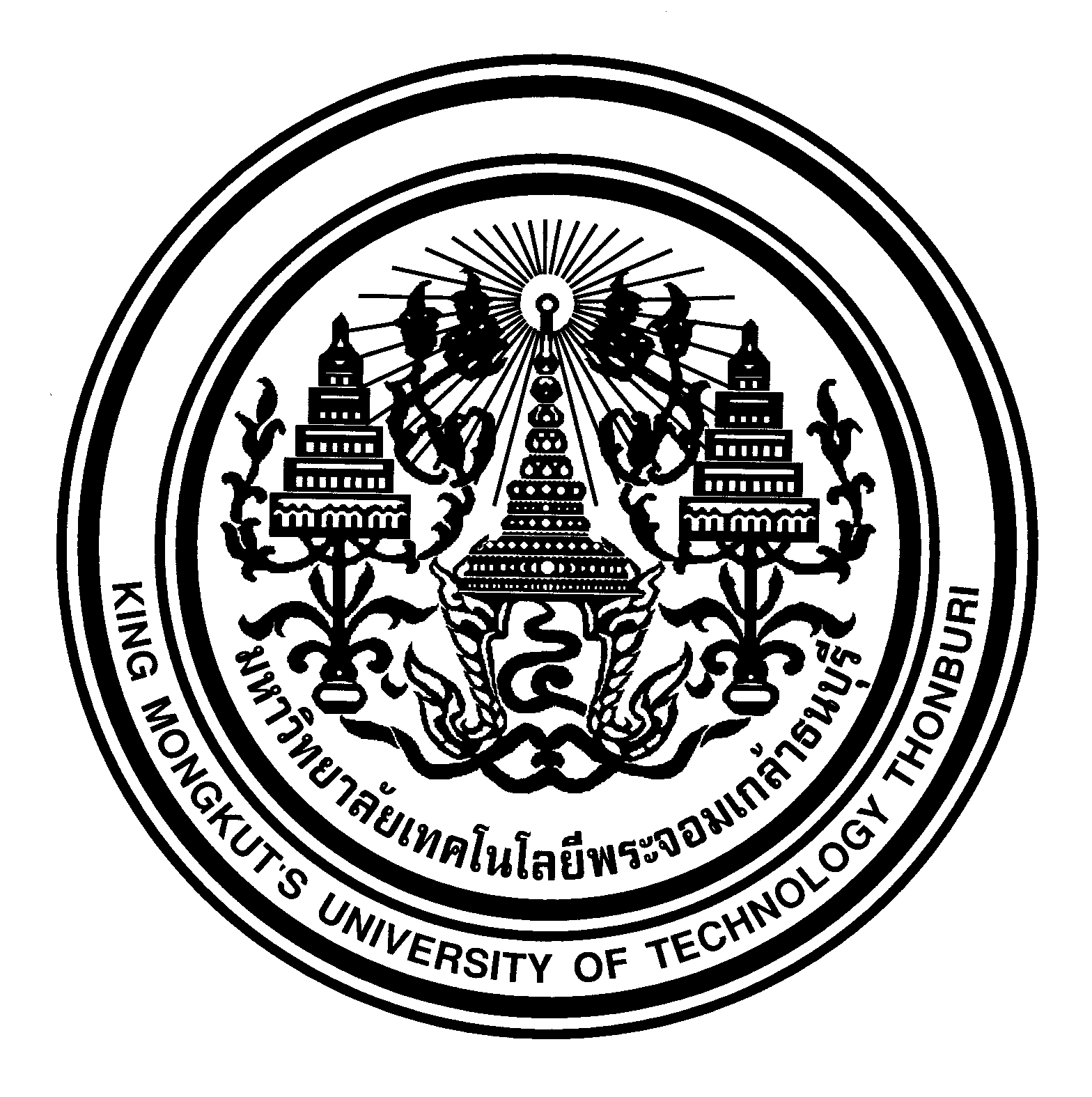 Loan Contract for Credit Card UseKing Mongkut’s University of Technology ThonburiLoan Contract for Credit Card UseKing Mongkut’s University of Technology ThonburiLoan Contract for Credit Card UseKing Mongkut’s University of Technology ThonburiLoan Contract for Credit Card UseKing Mongkut’s University of Technology ThonburiLoan Contract for Credit Card UseTreasury OfficeTreasury OfficeKing Mongkut’s University of Technology ThonburiLoan Contract for Credit Card UseKing Mongkut’s University of Technology ThonburiLoan Contract for Credit Card UseKing Mongkut’s University of Technology ThonburiLoan Contract for Credit Card UseKing Mongkut’s University of Technology ThonburiLoan Contract for Credit Card UseKing Mongkut’s University of Technology ThonburiLoan Contract for Credit Card UseReceiving No.Receiving No.To _______________ (Chief of) Faculty/Office/Division____________Department/Division/Unit_____________I, _______________________ Position__________________ Tel____________________ email______________Wish to take a loan by using KMUTT credit card for conducting the following activities: To _______________ (Chief of) Faculty/Office/Division____________Department/Division/Unit_____________I, _______________________ Position__________________ Tel____________________ email______________Wish to take a loan by using KMUTT credit card for conducting the following activities: To _______________ (Chief of) Faculty/Office/Division____________Department/Division/Unit_____________I, _______________________ Position__________________ Tel____________________ email______________Wish to take a loan by using KMUTT credit card for conducting the following activities: To _______________ (Chief of) Faculty/Office/Division____________Department/Division/Unit_____________I, _______________________ Position__________________ Tel____________________ email______________Wish to take a loan by using KMUTT credit card for conducting the following activities: To _______________ (Chief of) Faculty/Office/Division____________Department/Division/Unit_____________I, _______________________ Position__________________ Tel____________________ email______________Wish to take a loan by using KMUTT credit card for conducting the following activities: Date:___________Date:___________(In letters)                                                                                                                                                                            Baht(In letters)                                                                                                                                                                            Baht(In letters)                                                                                                                                                                            Baht(In letters)                                                                                                                                                                            Baht(In letters)                                                                                                                                                                            BahtPeriod of credit card use starts from the date of ______/________/_______ to ________/_______/_________Period of credit card use starts from the date of ______/________/_______ to ________/_______/_________Period of credit card use starts from the date of ______/________/_______ to ________/_______/_________Period of credit card use starts from the date of ______/________/_______ to ________/_______/_________Period of credit card use starts from the date of ______/________/_______ to ________/_______/_________Period of credit card use starts from the date of ______/________/_______ to ________/_______/_________Period of credit card use starts from the date of ______/________/_______ to ________/_______/_________This loan has been disbursed from Division________________ Division Code__________ Fund_______________ Fund Code__________Topic/Project_______________                 Academic Service                 Research Project                        Seminar                       Other_______This loan has been disbursed from Division________________ Division Code__________ Fund_______________ Fund Code__________Topic/Project_______________                 Academic Service                 Research Project                        Seminar                       Other_______This loan has been disbursed from Division________________ Division Code__________ Fund_______________ Fund Code__________Topic/Project_______________                 Academic Service                 Research Project                        Seminar                       Other_______This loan has been disbursed from Division________________ Division Code__________ Fund_______________ Fund Code__________Topic/Project_______________                 Academic Service                 Research Project                        Seminar                       Other_______This loan has been disbursed from Division________________ Division Code__________ Fund_______________ Fund Code__________Topic/Project_______________                 Academic Service                 Research Project                        Seminar                       Other_______This loan has been disbursed from Division________________ Division Code__________ Fund_______________ Fund Code__________Topic/Project_______________                 Academic Service                 Research Project                        Seminar                       Other_______This loan has been disbursed from Division________________ Division Code__________ Fund_______________ Fund Code__________Topic/Project_______________                 Academic Service                 Research Project                        Seminar                       Other_______Details of Credit card             In case of application for a new card: Application for a new card by indicating my name as the card holder along with the payment limitIn case of existing card: Application for the payment limit from the credit card I am holding, credit card no. _____________In case of application for a new card: Application for a new card by indicating my name as the card holder along with the payment limitIn case of existing card: Application for the payment limit from the credit card I am holding, credit card no. _____________In case of application for a new card: Application for a new card by indicating my name as the card holder along with the payment limitIn case of existing card: Application for the payment limit from the credit card I am holding, credit card no. _____________In case of application for a new card: Application for a new card by indicating my name as the card holder along with the payment limitIn case of existing card: Application for the payment limit from the credit card I am holding, credit card no. _____________In case of application for a new card: Application for a new card by indicating my name as the card holder along with the payment limitIn case of existing card: Application for the payment limit from the credit card I am holding, credit card no. _____________In case of application for a new card: Application for a new card by indicating my name as the card holder along with the payment limitIn case of existing card: Application for the payment limit from the credit card I am holding, credit card no. _____________I promise to follow KMUTT rules and all conditions of the credit card I am holding as follows:I will keep the credit card with me and not allow other people to use it.I will use the loan obtained from the credit card to pay only for the products and services listed by KMUTT above. I will keep the duplicate or sale slip or other documents (if any) and prepare the reimbursement from as indicated by KMUTT to reimburse and make the payment incurred to the credit card within 15 days from the date I has returned to the head office/the date on which the activity has finished. If there is any payment for products or services of which receipts cannot be issued, I will make the payment certificate and explain the reasons.I am willing to provide information and details regarding my credit card use to the financial officer as soon as requested to facilitate the examination of payment made to the credit card issuing institution. In case of violation of any conditions or there is any damage incurred by my credit card use or due to my failure to submit the receipts as requested, I agree to pay in cash or allow my salary or other money obtained from KMUTT to be deducted as compensation. If I refuse, avoid or delay the action, KMUTT is entitled to issue an order or file lawsuit against me right away.Signature__________________________ Borrower of the loan for credit card use   Date_______________________I promise to follow KMUTT rules and all conditions of the credit card I am holding as follows:I will keep the credit card with me and not allow other people to use it.I will use the loan obtained from the credit card to pay only for the products and services listed by KMUTT above. I will keep the duplicate or sale slip or other documents (if any) and prepare the reimbursement from as indicated by KMUTT to reimburse and make the payment incurred to the credit card within 15 days from the date I has returned to the head office/the date on which the activity has finished. If there is any payment for products or services of which receipts cannot be issued, I will make the payment certificate and explain the reasons.I am willing to provide information and details regarding my credit card use to the financial officer as soon as requested to facilitate the examination of payment made to the credit card issuing institution. In case of violation of any conditions or there is any damage incurred by my credit card use or due to my failure to submit the receipts as requested, I agree to pay in cash or allow my salary or other money obtained from KMUTT to be deducted as compensation. If I refuse, avoid or delay the action, KMUTT is entitled to issue an order or file lawsuit against me right away.Signature__________________________ Borrower of the loan for credit card use   Date_______________________I promise to follow KMUTT rules and all conditions of the credit card I am holding as follows:I will keep the credit card with me and not allow other people to use it.I will use the loan obtained from the credit card to pay only for the products and services listed by KMUTT above. I will keep the duplicate or sale slip or other documents (if any) and prepare the reimbursement from as indicated by KMUTT to reimburse and make the payment incurred to the credit card within 15 days from the date I has returned to the head office/the date on which the activity has finished. If there is any payment for products or services of which receipts cannot be issued, I will make the payment certificate and explain the reasons.I am willing to provide information and details regarding my credit card use to the financial officer as soon as requested to facilitate the examination of payment made to the credit card issuing institution. In case of violation of any conditions or there is any damage incurred by my credit card use or due to my failure to submit the receipts as requested, I agree to pay in cash or allow my salary or other money obtained from KMUTT to be deducted as compensation. If I refuse, avoid or delay the action, KMUTT is entitled to issue an order or file lawsuit against me right away.Signature__________________________ Borrower of the loan for credit card use   Date_______________________I promise to follow KMUTT rules and all conditions of the credit card I am holding as follows:I will keep the credit card with me and not allow other people to use it.I will use the loan obtained from the credit card to pay only for the products and services listed by KMUTT above. I will keep the duplicate or sale slip or other documents (if any) and prepare the reimbursement from as indicated by KMUTT to reimburse and make the payment incurred to the credit card within 15 days from the date I has returned to the head office/the date on which the activity has finished. If there is any payment for products or services of which receipts cannot be issued, I will make the payment certificate and explain the reasons.I am willing to provide information and details regarding my credit card use to the financial officer as soon as requested to facilitate the examination of payment made to the credit card issuing institution. In case of violation of any conditions or there is any damage incurred by my credit card use or due to my failure to submit the receipts as requested, I agree to pay in cash or allow my salary or other money obtained from KMUTT to be deducted as compensation. If I refuse, avoid or delay the action, KMUTT is entitled to issue an order or file lawsuit against me right away.Signature__________________________ Borrower of the loan for credit card use   Date_______________________I promise to follow KMUTT rules and all conditions of the credit card I am holding as follows:I will keep the credit card with me and not allow other people to use it.I will use the loan obtained from the credit card to pay only for the products and services listed by KMUTT above. I will keep the duplicate or sale slip or other documents (if any) and prepare the reimbursement from as indicated by KMUTT to reimburse and make the payment incurred to the credit card within 15 days from the date I has returned to the head office/the date on which the activity has finished. If there is any payment for products or services of which receipts cannot be issued, I will make the payment certificate and explain the reasons.I am willing to provide information and details regarding my credit card use to the financial officer as soon as requested to facilitate the examination of payment made to the credit card issuing institution. In case of violation of any conditions or there is any damage incurred by my credit card use or due to my failure to submit the receipts as requested, I agree to pay in cash or allow my salary or other money obtained from KMUTT to be deducted as compensation. If I refuse, avoid or delay the action, KMUTT is entitled to issue an order or file lawsuit against me right away.Signature__________________________ Borrower of the loan for credit card use   Date_______________________I promise to follow KMUTT rules and all conditions of the credit card I am holding as follows:I will keep the credit card with me and not allow other people to use it.I will use the loan obtained from the credit card to pay only for the products and services listed by KMUTT above. I will keep the duplicate or sale slip or other documents (if any) and prepare the reimbursement from as indicated by KMUTT to reimburse and make the payment incurred to the credit card within 15 days from the date I has returned to the head office/the date on which the activity has finished. If there is any payment for products or services of which receipts cannot be issued, I will make the payment certificate and explain the reasons.I am willing to provide information and details regarding my credit card use to the financial officer as soon as requested to facilitate the examination of payment made to the credit card issuing institution. In case of violation of any conditions or there is any damage incurred by my credit card use or due to my failure to submit the receipts as requested, I agree to pay in cash or allow my salary or other money obtained from KMUTT to be deducted as compensation. If I refuse, avoid or delay the action, KMUTT is entitled to issue an order or file lawsuit against me right away.Signature__________________________ Borrower of the loan for credit card use   Date_______________________I promise to follow KMUTT rules and all conditions of the credit card I am holding as follows:I will keep the credit card with me and not allow other people to use it.I will use the loan obtained from the credit card to pay only for the products and services listed by KMUTT above. I will keep the duplicate or sale slip or other documents (if any) and prepare the reimbursement from as indicated by KMUTT to reimburse and make the payment incurred to the credit card within 15 days from the date I has returned to the head office/the date on which the activity has finished. If there is any payment for products or services of which receipts cannot be issued, I will make the payment certificate and explain the reasons.I am willing to provide information and details regarding my credit card use to the financial officer as soon as requested to facilitate the examination of payment made to the credit card issuing institution. In case of violation of any conditions or there is any damage incurred by my credit card use or due to my failure to submit the receipts as requested, I agree to pay in cash or allow my salary or other money obtained from KMUTT to be deducted as compensation. If I refuse, avoid or delay the action, KMUTT is entitled to issue an order or file lawsuit against me right away.Signature__________________________ Borrower of the loan for credit card use   Date_______________________Proposed to_____________checked and approvedSignature_____________________________                       (                                                                                        )              Date__________________________Proposed to_____________checked and approvedSignature_____________________________                       (                                                                                        )              Date__________________________This request should be approved.Signature________________________                     (                                                                         )         Date__________________________This request should be approved.Signature________________________                     (                                                                         )         Date__________________________APPROVEDSignature______________________                      (                                                                   )         Date__________________________APPROVEDSignature______________________                      (                                                                   )         Date__________________________APPROVEDSignature______________________                      (                                                                   )         Date__________________________For Treasury Office                                     Contract No.__________/____________For Treasury Office                                     Contract No.__________/____________For Treasury Office                                     Contract No.__________/____________For Treasury Office                                     Contract No.__________/____________For Treasury Office                                     Contract No.__________/____________For Treasury Office                                     Contract No.__________/____________For Treasury Office                                     Contract No.__________/____________Payable as approvedSignature_____________________________                               Director of Treasury Office           Date__________________________Payable as approvedSignature_____________________________                               Director of Treasury Office           Date__________________________I have received the loan/credit limit at the amount of ________ Baht (_____________)Credit Card No.______________ and acknowledged the payable limit indicated above.Signature___________ Borrower/Credit Card Applicant  Signature___________ Payer                  (_______________)                                                                                            (_____________)      Date_____________                                                     Date __________________I have received the loan/credit limit at the amount of ________ Baht (_____________)Credit Card No.______________ and acknowledged the payable limit indicated above.Signature___________ Borrower/Credit Card Applicant  Signature___________ Payer                  (_______________)                                                                                            (_____________)      Date_____________                                                     Date __________________I have received the loan/credit limit at the amount of ________ Baht (_____________)Credit Card No.______________ and acknowledged the payable limit indicated above.Signature___________ Borrower/Credit Card Applicant  Signature___________ Payer                  (_______________)                                                                                            (_____________)      Date_____________                                                     Date __________________I have received the loan/credit limit at the amount of ________ Baht (_____________)Credit Card No.______________ and acknowledged the payable limit indicated above.Signature___________ Borrower/Credit Card Applicant  Signature___________ Payer                  (_______________)                                                                                            (_____________)      Date_____________                                                     Date __________________I have received the loan/credit limit at the amount of ________ Baht (_____________)Credit Card No.______________ and acknowledged the payable limit indicated above.Signature___________ Borrower/Credit Card Applicant  Signature___________ Payer                  (_______________)                                                                                            (_____________)      Date_____________                                                     Date __________________                                                                    Authorization     (In the case that the loan and credit card applicant cannot receive the loan   by him/herself)                                                                                                                                                                                         Authorization     (In the case that the loan and credit card applicant cannot receive the loan   by him/herself)                                                                                                                                                                                         Authorization     (In the case that the loan and credit card applicant cannot receive the loan   by him/herself)                                                                                                                                                                                         Authorization     (In the case that the loan and credit card applicant cannot receive the loan   by him/herself)                                                                                                                                                                                         Authorization     (In the case that the loan and credit card applicant cannot receive the loan   by him/herself)                                                                                                                                                                                         Authorization     (In the case that the loan and credit card applicant cannot receive the loan   by him/herself)                                                                                                                                                                                         Authorization     (In the case that the loan and credit card applicant cannot receive the loan   by him/herself)                                                                                                                     I cannot receive the loan and credit card by myself, so I authorize Mr./Mrs./Miss________________________ to receive them on my behalf.I cannot receive the loan and credit card by myself, so I authorize Mr./Mrs./Miss________________________ to receive them on my behalf.I cannot receive the loan and credit card by myself, so I authorize Mr./Mrs./Miss________________________ to receive them on my behalf.I cannot receive the loan and credit card by myself, so I authorize Mr./Mrs./Miss________________________ to receive them on my behalf.I cannot receive the loan and credit card by myself, so I authorize Mr./Mrs./Miss________________________ to receive them on my behalf.I cannot receive the loan and credit card by myself, so I authorize Mr./Mrs./Miss________________________ to receive them on my behalf.I cannot receive the loan and credit card by myself, so I authorize Mr./Mrs./Miss________________________ to receive them on my behalf.Signature_____________________________ Principal                      (_____________________________)            Date__________________________Signature_____________________________ Principal                      (_____________________________)            Date__________________________Signature_____________________________ Principal                      (_____________________________)            Date__________________________Signature_____________________________ Proxy                       (_____________________________)            Date__________________________Signature_____________________________ Proxy                       (_____________________________)            Date__________________________Signature_____________________________ Proxy                       (_____________________________)            Date__________________________Signature_____________________________ Proxy                       (_____________________________)            Date__________________________